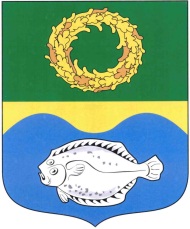 ОКРУЖНОЙ СОВЕТ ДЕПУТАТОВМУНИЦИПАЛЬНОГО ОБРАЗОВАНИЯ«ЗЕЛЕНОГРАДСКИЙ МУНИЦИПАЛЬНЫЙ ОКРУГКАЛИНИНГРАДСКОЙ ОБЛАСТИ»РЕШЕНИЕ от 26 августа 2022 г.                                                                                № 213 Зеленоградск О признании утратившим силу решения окружного Совета депутатов Зеленоградского городского округа от 21.12.2021 № 140 «Об обращении в Избирательную комиссию Калининградской области о возложении полномочий избирательной комиссии муниципального образования «Зеленоградский муниципальный округ Калининградской области» на Зеленоградскую территориальную избирательную комиссию»В соответствии со статьями 2, 9 Федерального закона от 14.03.2022          № 60-ФЗ «О внесении изменений в отдельные законодательные акты Российской Федерации» окружной Совет депутатов Зеленоградского муниципального округаРЕШИЛ:Признать утратившим силу решение окружного Совета депутатов Зеленоградского городского округа от 21.12.2021 № 140 «Об обращении в Избирательную комиссию Калининградской области о возложении полномочий избирательной комиссии муниципального образования «Зеленоградский муниципальный округ Калининградской области» на Зеленоградскую территориальную избирательную комиссию».Опубликовать решение в газете «Волна» и разместить на официальном сайте органов местного самоуправления Зеленоградского муниципального округа.ГлаваЗеленоградского муниципального округа                                       С.В. Кулаков